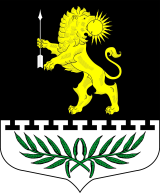 Ленинградская областьЛужский муниципальный районСовет депутатов Серебрянского сельского поселенияРЕШЕНИЕО внесении изменений в решение Совета депутатов муниципального образования Серебрянское сельское поселение от 14.09.2021 № 112 «Об утверждении положения о муниципальном контроле на автомобильном транспорте и в дорожном хозяйстве на территории муниципального образования Серебрянское сельское поселение»Рассмотрев протест Лужской городской прокуратуры от 30.11.2023 № 7-01-2023, в соответствии с Федеральным законом от 06.10.2003 № 131-ФЗ «Об общих принципах организации местного самоуправления в Российской Федерации», Федеральным законом от 31.07.2020 № 248-ФЗ «О государственном контроле (надзоре) и муниципальном контроле в Российской Федерации», Уставом муниципального образования Серебрянское сельское поселение, совет депутатов муниципального образования Серебрянское сельское поселение (далее - Совет депутатов) РЕШИЛ:1. Раздел 3 Положения о муниципальном контроле в сфере благоустройства на территории муниципального образования Серебрянское сельское поселение, утвержденного решением Совета депутатов муниципального образования Серебрянское сельское поселение от 14.09.2021 № 112 (далее - Положение) дополнить подпунктом 4 следующего содержания:«4) профилактический визит.».Раздел 3 Положения дополнить 3.4. следующего содержания:«3.4. Профилактический визит.3.4.1. Профилактический визит проводится должностным лицом, уполномоченным на осуществление муниципального контроля в сфере благоустройства в форме профилактической беседы по месту осуществления деятельности контролируемого лица либо путем использования видео-конференц-связи.Контрольный (надзорный) орган обязан предложить проведение профилактического визита лицам, приступающим к осуществлению деятельности в определенной сфере, не позднее чем в течение одного года с момента начала такой деятельности.О проведении обязательного профилактического визита контролируемое лицо должно быть уведомлено не позднее чем за пять рабочих дней до даты его проведения.Продолжительность профилактического визита составляет не более двух часов в течение рабочего дня. 3.4.2. В ходе профилактического визита контролируемое лицо информируется об обязательных требованиях, предъявляемых к его деятельности либо к принадлежащим ему объектам контроля.3.4.3. При проведении профилактического визита контролируемым лицам не выдаются предписания об устранении нарушений обязательных требований. Разъяснения, полученные контролируемым лицом в ходе профилактического визита, носят рекомендательный характер.».3.  Пункт 4.6.14. подраздела 4.6. раздела 4 Положения изложить в новой редакции:«4.6.14. Индивидуальный предприниматель, гражданин, являющиеся контролируемыми лицами, вправе в любой срок непосредственно до начала осуществления контрольных мероприятий представить в Контрольный орган любым доступным способом (телефон, почтовая связь, электронная почта, личный прием) информацию о невозможности присутствия при проведении контрольных мероприятий в случаях:1) временной нетрудоспособности;2) необходимости явки по вызову (извещениям, повесткам) судов, правоохранительных органов, военных комиссариатов;3) избрания в соответствии с Уголовно-процессуальным кодексом Российской Федерации меры пресечения, исключающей возможность присутствия при проведении контрольных мероприятий;4) нахождения в служебной командировке.К информации прилагаются документы (при наличии), подтверждающие факт наличия (наступления) обстоятельств, указанных в настоящем пункте.В день поступления информации, проведение контрольных мероприятий переносится Контрольным органом на срок, необходимый для устранения обстоятельств, послуживших поводом для данного обращения индивидуального предпринимателя, гражданина.».4. Опубликовать данное постановление на официальном сайте Серебрянского сельского поселения в сети Интернет.	5. Решение вступает в законную силу после его официального опубликования (обнародования).Глава Серебрянского сельского поселения,исполняющий полномочия председателя совета депутатов                                                                                                  А.В. АлександроваОт 11 декабря 2023 года           №  214